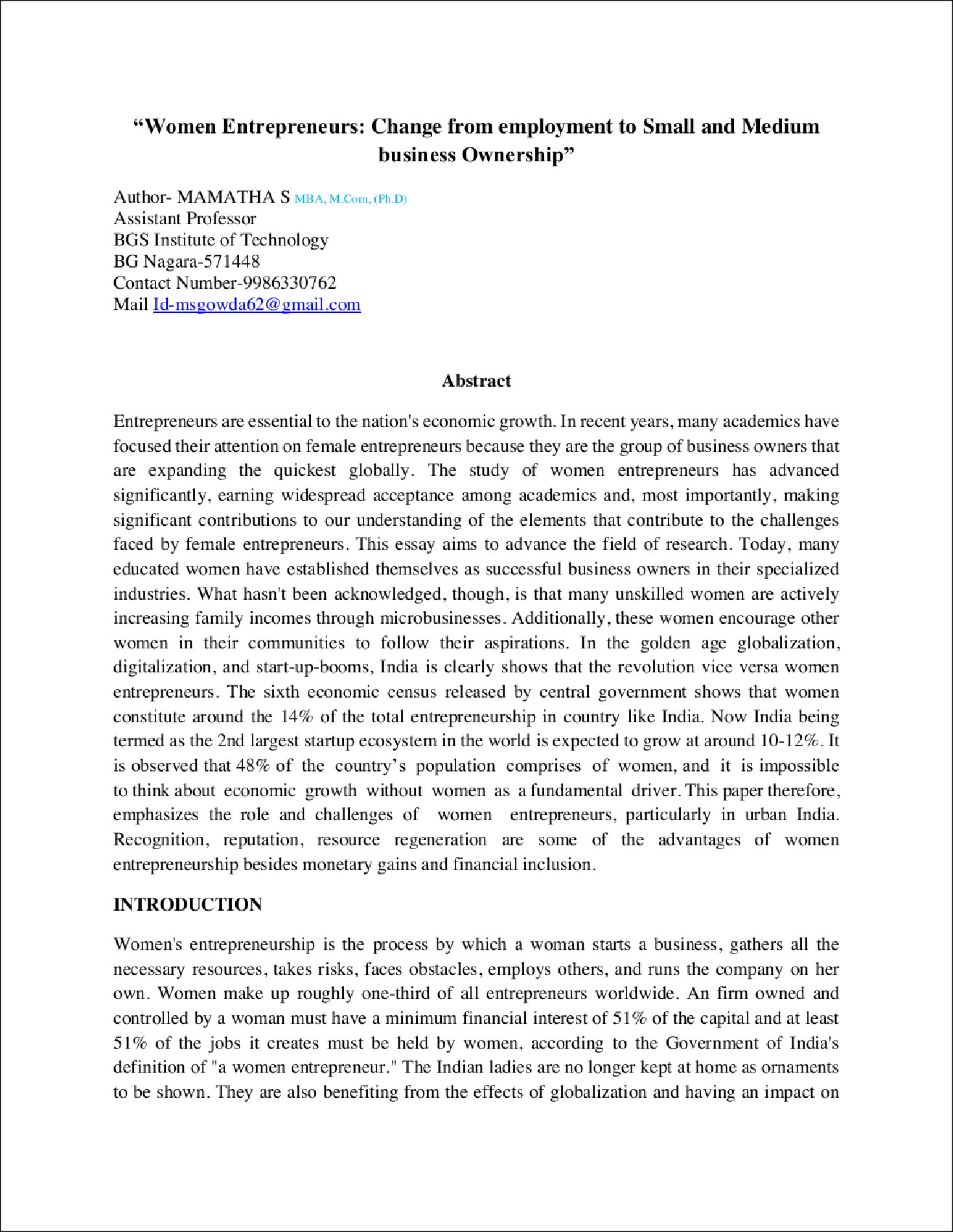 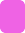 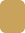 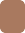 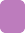 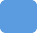 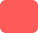 13776129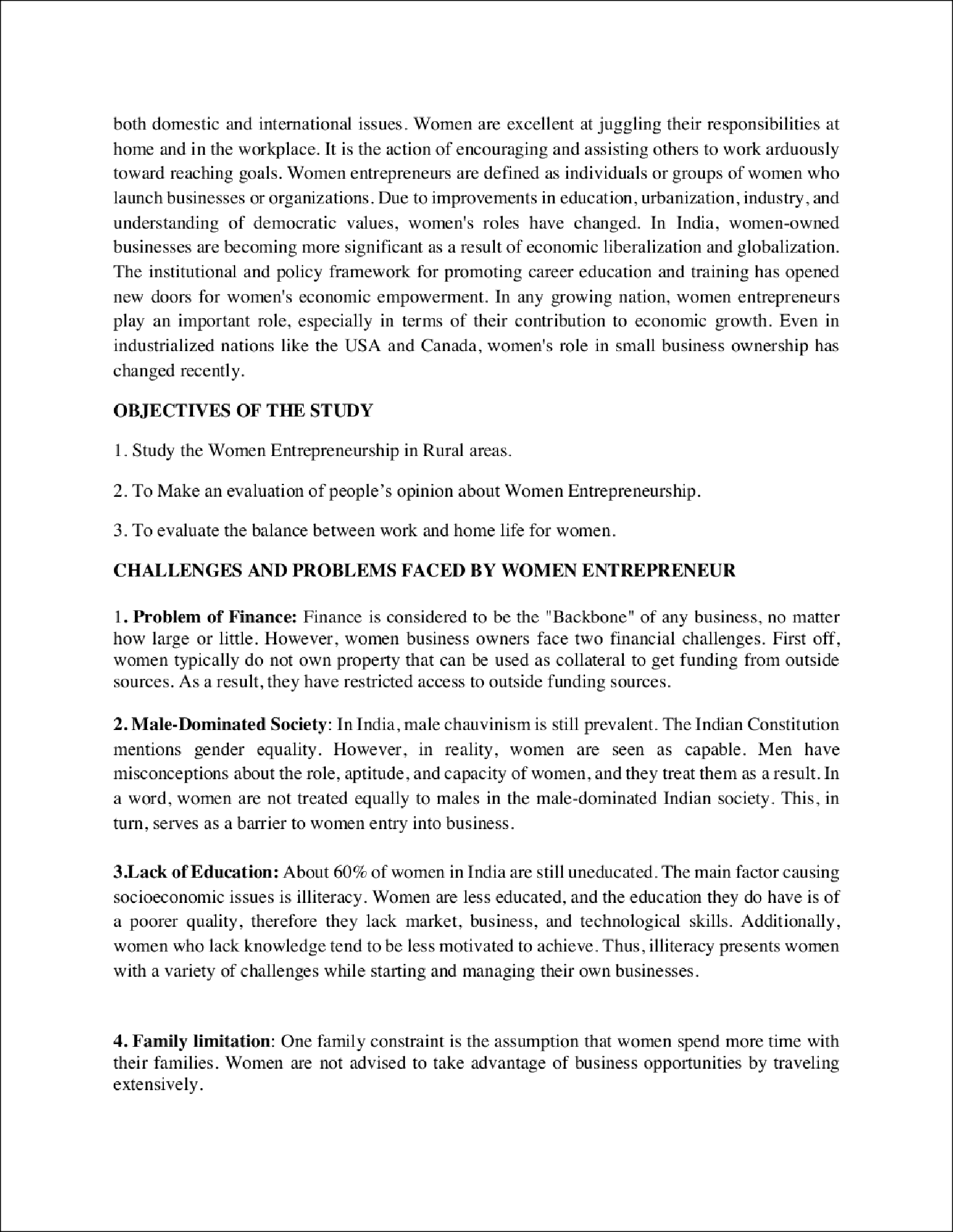 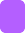 33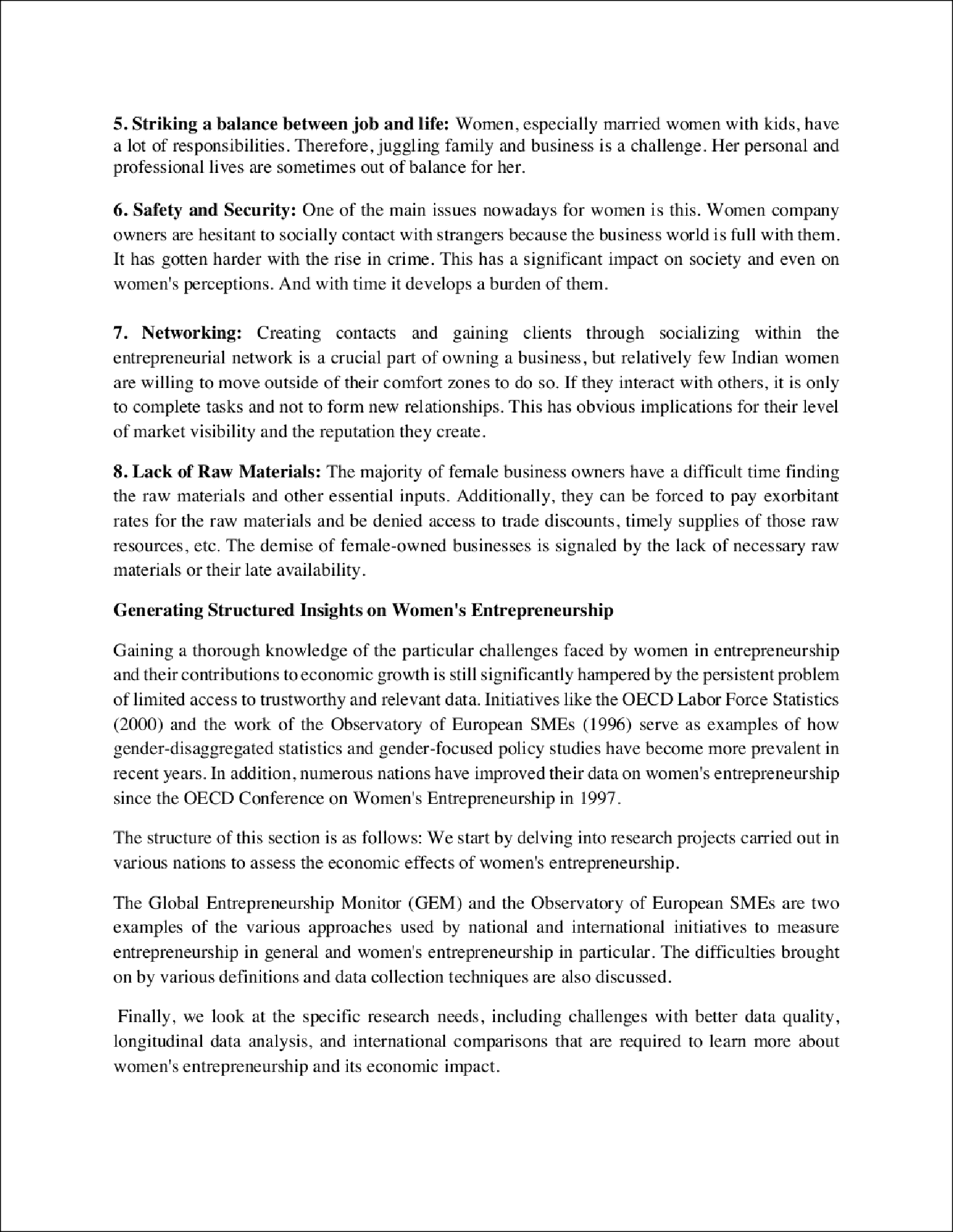 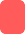 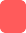 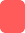 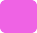 141111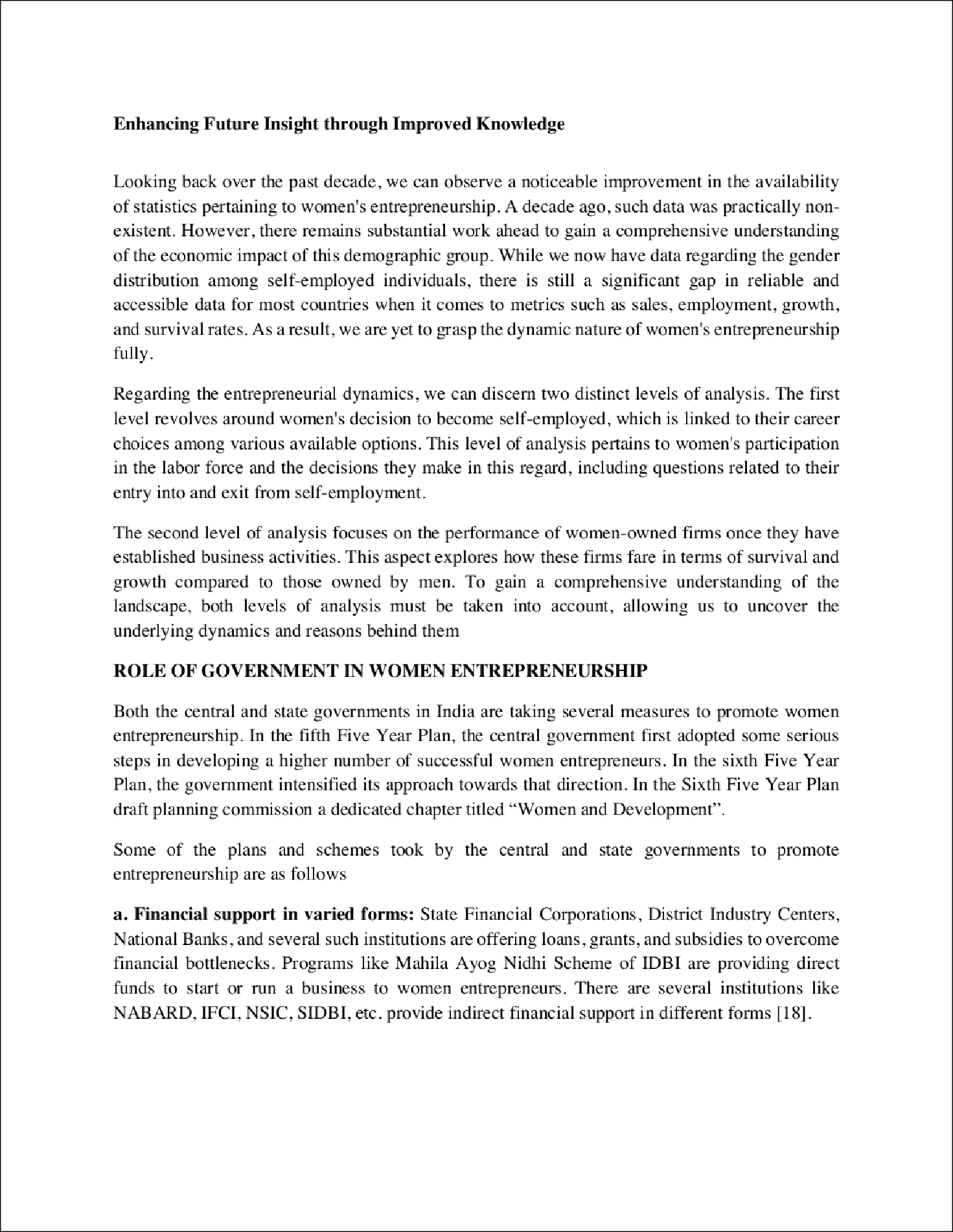 111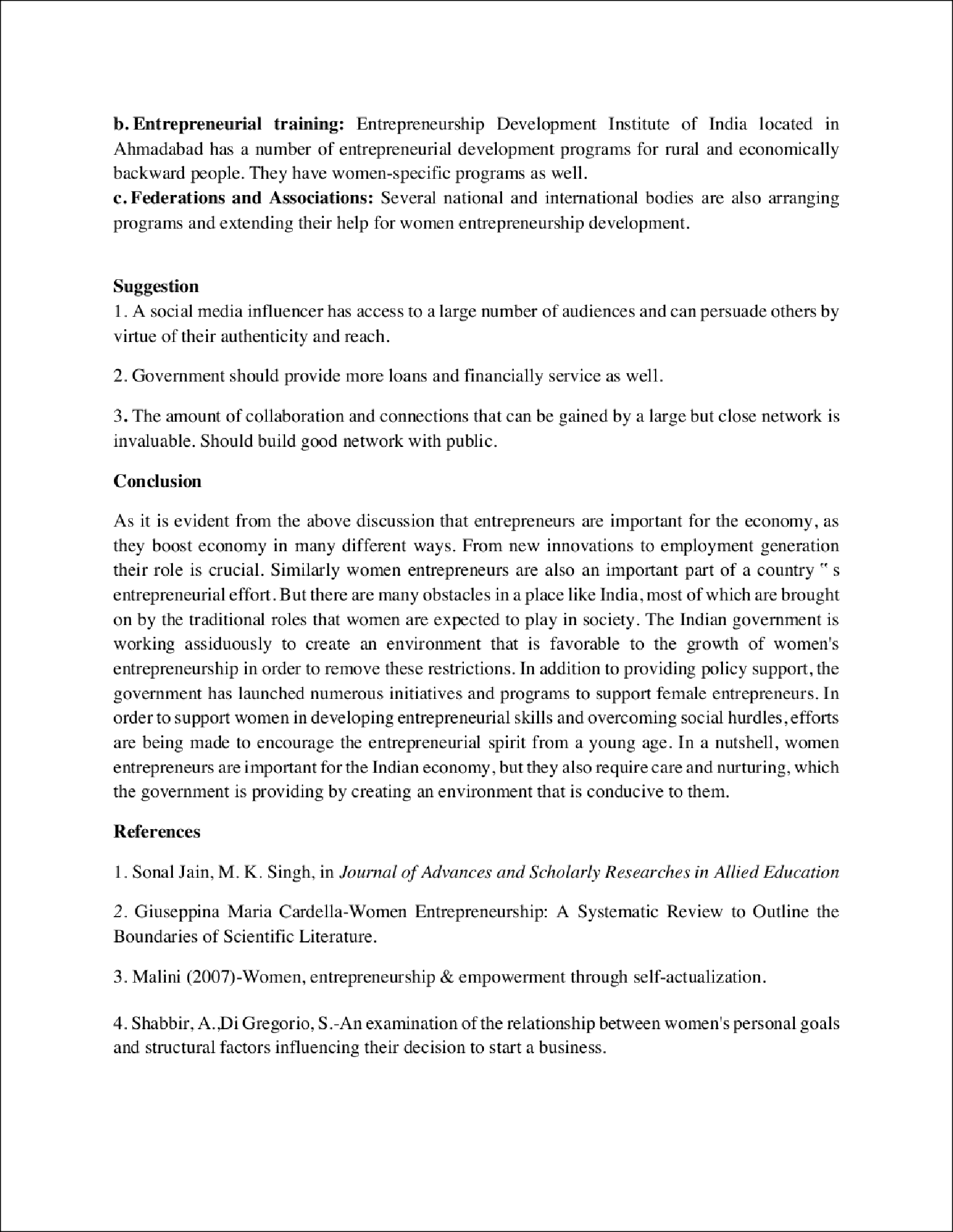 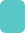 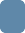 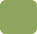 81044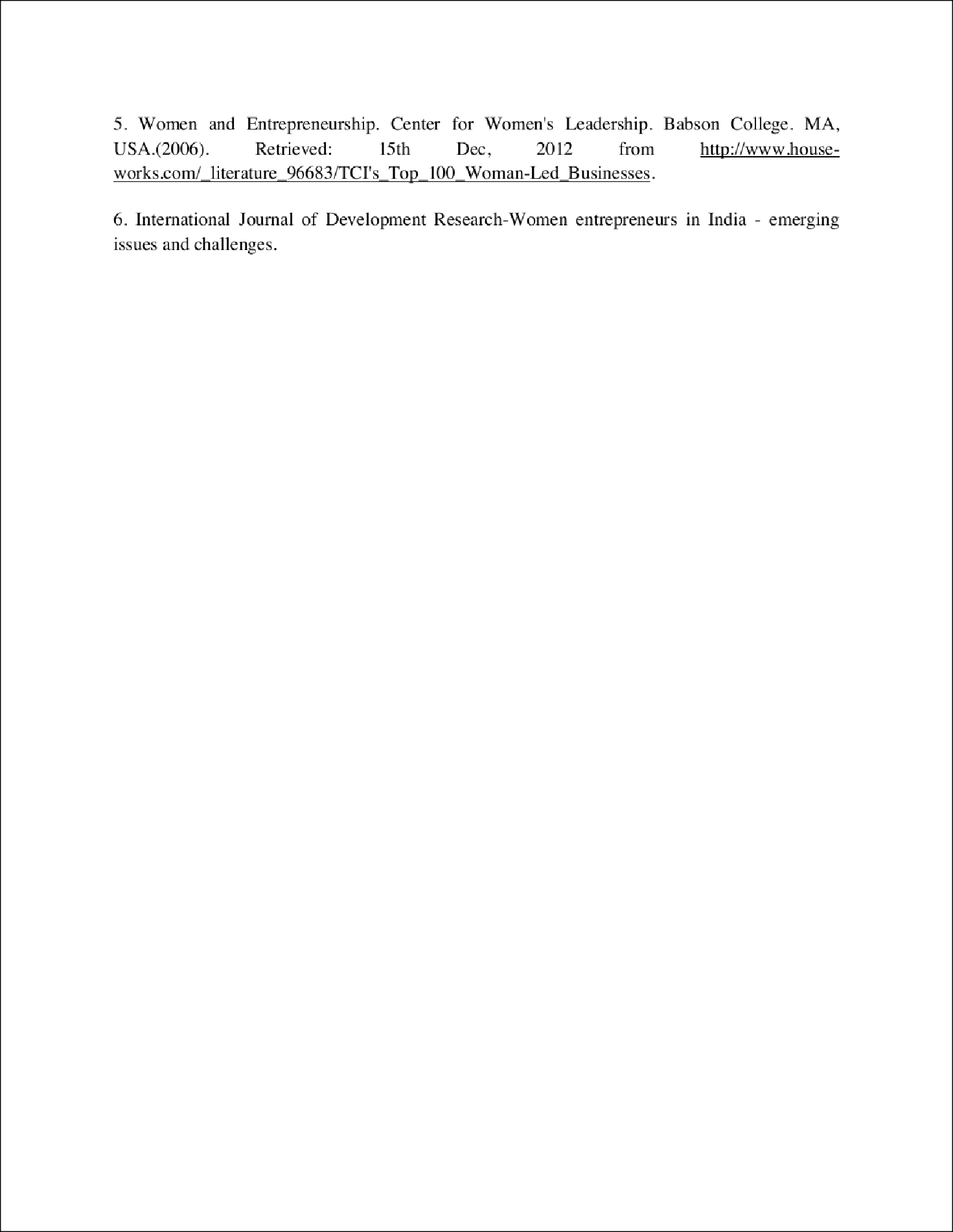 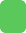 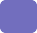 5111003.docxORIGINALITY REPORT%SIMILARITY INDEXPRIMARY SOURCES  1	es.scribd.comInternet  2	papers.ssrn.comInternet  3	Geeta Sachdeva. "chapter 11 Indian Women's Entrepreneurship", IGI Global, 2023Crossref  4	www.mdpi.comInternet  5	s3.amazonaws.comInternet  6	www.businessworld.inInternet107 words — 5%80 words — 4%66 words — 3%37 words — 2%32 words — 2%27 words — 1%  7	Sweety Mishra, Nimit Ranjan Chowdhary. "chapter 3 Gushing Through the Challenges", IGI Global, 2023Crossref  8	www.appypie.comInternet  9	bsum.edu.ngInternet25 words — 1%23 words — 1%21 words — 1% 10  11  12  13  14 www.ignited.inInternetjournalijdr.comInternetwww.esijournals.comInternetcyberleninka.orgInternetuobrep.openrepository.comInternet15 words — 1%13 words — 1%10 words — < 1%9 words — < 1%8 words — < 1%EXCLUDE QUOTES	OFF EXCLUDE BIBLIOGRAPHY OFFEXCLUDE SOURCES	OFFEXCLUDE MATCHES	OFF